GUÍA DIGITAL N°2ASIGNATURA: Lenguaje y comunicación CURSO: 1° básico ADOCENTE: María del Pilar Palma LunaSEMANA: 6 al 10 AbrilOBJETIVOS DE LA CLASE Reforzar el aprendizaje de las vocales, leer y comprender el poema “¿Qué hacen las vocales?” y reconocerlas en diferentes acciones ACTIVIDAD: 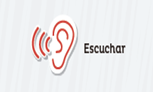 Estimado acompañante o guía adulto, solicito que invites al hijo (a) a sentarse frente al computador para iniciar la actividad.Lo primero que haremos es solicitar que diga los nombres de todos los amigos o personas del hogar y que ponga atención en la letra que va al inicio. Luego ingrese a youtube   LA RISA DE LAS VOCALES, canciones infantiles - Toy Cantando y repetir tres veces la canción.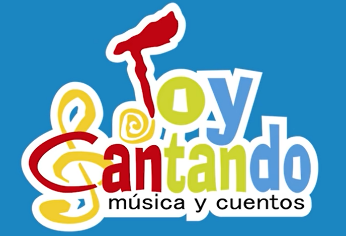  Destacar que durante el año aprenderemos a reconocer y leer muchas letras que nos servirán para escuchar, leer y escribir textos diferentes.Comenzamos                                                    GUIA DE TRABAJO N° 2         Invitar al niño a escuchar el poema que está escrito a continuación, lea el título del poema “¿Qué hacen las vocales?”  1.- Pida al niño que repase con el dedo el título. Luego de leer el título y poema, hágalo de nuevo indicando con el dedo las vocales que están destacadas con los colores y pregunte si conocen las vocales . relea y pida al niño escuchar con atención el poema de las vocales que leerá de la guía  y que mientras tanto mire a la pantalla para ir  observando cada acción realizada por ellas .Es muy importante decirle que este poema le servirá para que aprendan o recuerden las vocales y  que ellas le darán  sentido a las demás palabras que conocerán durante el resto de las actividades.¡ Escucha con mucha atención el poema ya que luego te haremos algunas preguntas, que yo sé que tu responderás  !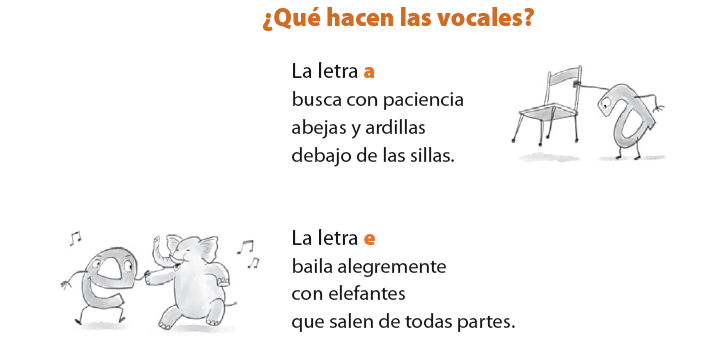 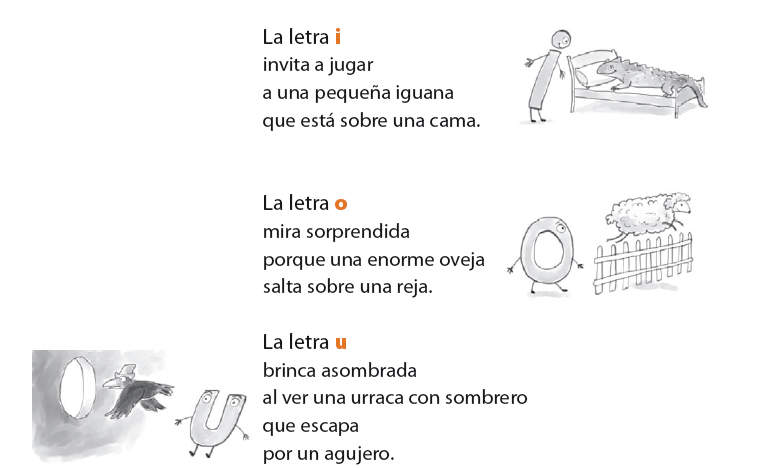    Después que usted lea el texto en voz alta con expresión y muy claro, invite a leer a su hijo el poema junto a ud. para hacerlo sentir lector o lectora.  Una vez leído, realice preguntas fáciles de encontrar las respuestas en el texto:2.- De acuerdo a lo que escuchaste y viste indica con tu dedo cual de las letras brinca (salta ) .¿Porque brinca? Díselo a tu acompañante.  MUY BIEN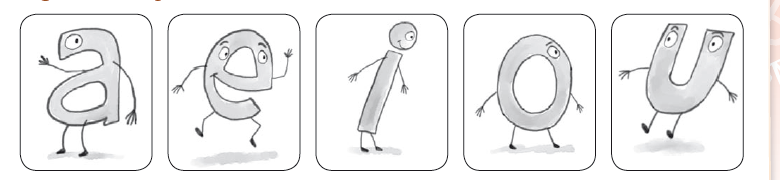 Si no se acuerda, , lea nuevamente el poema:  primero ud. después los dos juntos y luego el niño solo.Vuelva a preguntar y felicite 3.-compara a la Iguana con la Oveja  ( deben mirar el poema)   - ¿En que se parecen? - ¿En que se diferencian?    Pídele al acompañante que anote en una hoja de tu cuaderno tus respuestas 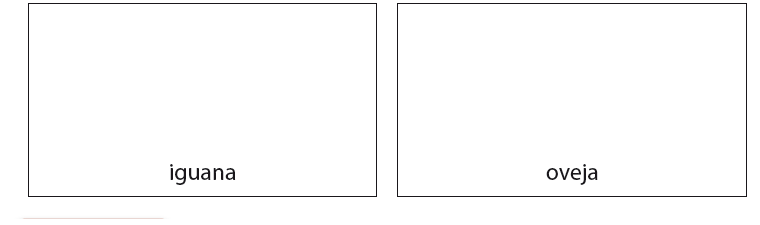  Luego de las  respuestas haz en tu cuaderno dos cuadrados y dibuja los animales solicitados.4.-  ¿Quién usa el sombrero?  Indica con tu dedo el que corresponda     Luego comenta a tu acompañante ¿Por qué crees que usa el sombrero? Y que lo anote en tu cuaderno . 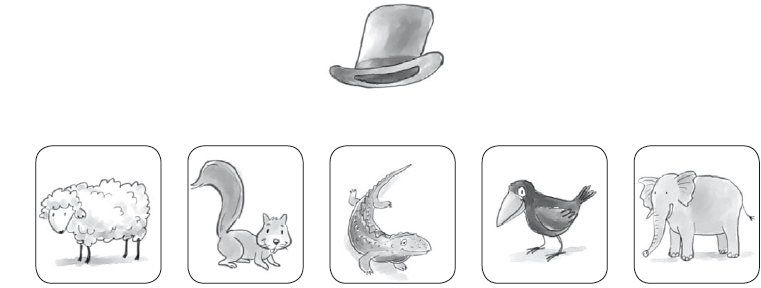 BUEN TRABAJO 5.- ¿Cuál es la letra que mira sorprendida?  Indica con tu dedo en la pantalla (mirar si  es necesario  el poema?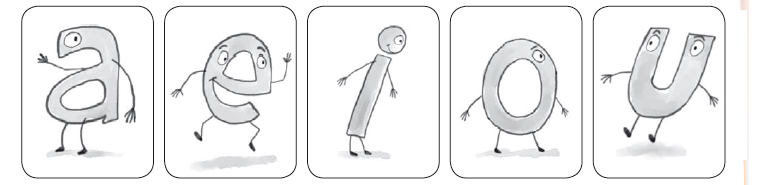 Comenta a tu acompañante por que crees que está sorprendida, pídele que lo anote en tu cuaderno.  ME GUSTA TU PARTICIPACIÓN 6.- ¿Con quién baila la letra e?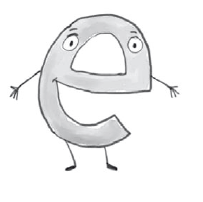 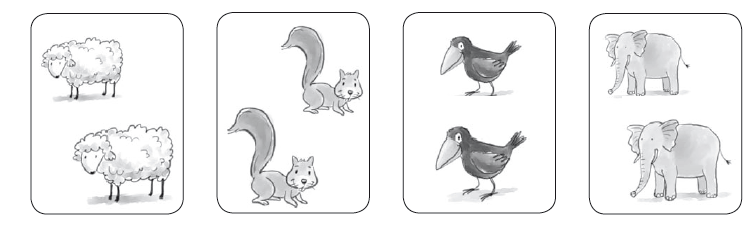 ¿Crees que a este animal le gusta bailar?       Dile la respuesta a tu acompañante lo mas claro posible  y que la escriba en el cuaderno     BRAVO  MUY BUENAS TUS RESPUESTAS Como una actividad adicional le mostrarás al alumno en pantalla un animal que su nombre comienza con las vocales estudiadasSugerencias                                                         RESPUESTAS  Querido alumno, necesito que mires esta hoja luego de haber realizado todos los ejercicios, ya que te entrego el solucionario para que compares tu respuestas y así vamos avanzando en tus logros .Respuestas 1.- LECTURA DEL TEXTO 2.- LETRA U3.- SE PARECEN QUE SON ANIMALES      SE DIFERENCIAN QUE LA IGUANA SE ARRASTRA Y/O TIENE ESCAMAS Y/O      VIVE  EN EL AGUA ;LA OVEJA CAMINA Y/O TIENE EN SU CUERPO LANA Y/O      VIVE EN EL CAMPO 4.- LA URRACA 5.-  LETRA O6.-  CON ELEFANTES GRACIAS        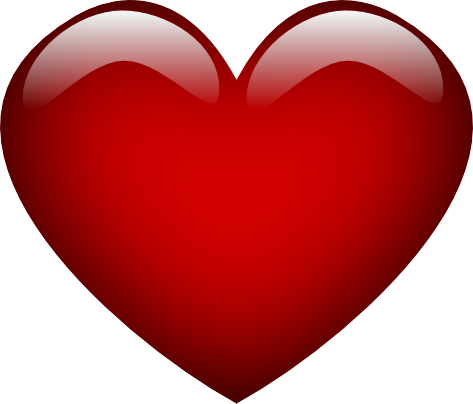 VOCALESNOMBRES ANIMALES A - aAraña, abeja, águila, ardilla, avispa, avestruz E  - eElefante, escarabajo, erizo, escorpión  I  - iIguana .O  - oOso, orca, orangután, ostra, oveja.U -  uUrraca.